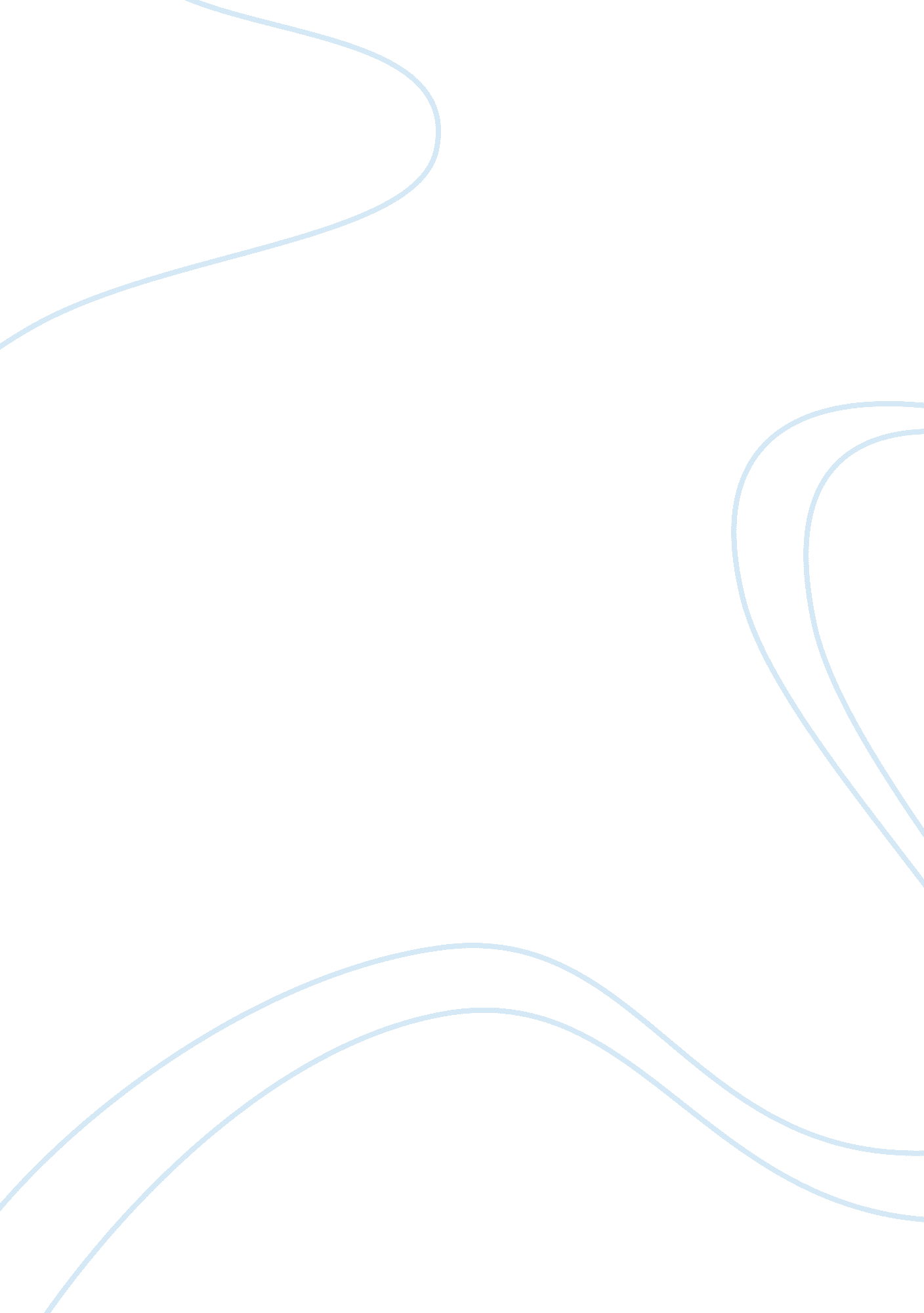 Strategic and systems thinkingBusiness, Strategy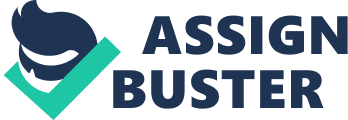 “ Without changing our example of figured, we won’t have the capacity to take care of the issues we made with our present example of thought”. – Albert Einstein. Managing organizations has advanced over the ongoing decades in this manner the frameworks thinking point of view has turned out to be progressively famous. Frameworks believing is a point of view from which you see an entire as a system of interrelationships, instead of concentrating just on any individual piece of a framework. Enhancing each piece of a framework by utilizing the best parts accessible does not really enhance the execution of the framework, rather, it’s the way the parts fit together that decides the execution of the framework. It is basic to comprehend the elements of each piece of the framework to decide the effect of changing a section will have on the whole framework in light of the fact that if a framework is dismantled it loses its basic properties thus do every one of its parts. This paper will look at key topics of Strategic Systems Thinking to be specific: Approaches to Strategic Thinking, Systems Thinking, Complexity Perspective: New Ways of Thinking About Strategy, Complex Adaptive Systems: Modeling Complexity and The Practice Perspective keeping in mind the end goal to fundamentally assess how frameworks thinking exist in my organization’s way to deal with vital administration. Approaches to strategic thinking It has been set up by Johnson, Scholes and Whittington (2011) that “ Procedure is the bearing and extent of an association over the long haul which accomplishes advantage for the association through its design of assets inside a changing domain to address the issues of business sectors and to satisfy partner desires”. The techniques embraced by directors in accomplishing the set objectives is incredibly influenced by their impression of the operational condition. According to Mintzberg and Waters (1985) strategies may either be planned or emergent occurrence. In deliberate strategies the importance is on the focal bearing and chains of importance, and these are related to formal strategic planning, concentrating on control and failing strategy-as-practice (S-as-P) instead of developing methodologies where the importance is on aggregate activities and joined practices, concentrating on learning. Deliberate strategies speak to the formalization of system, being produced top-down and including just only top management. Emergent strategies are related to day-by-day process or choices, for example, the interest of the entire organization and being generated bottom-up (Cardoso and Lavarda, 2011). Deliberate strategy is process-oriented, created by a synergetic application and knowledgeable thinking of key shareholders in an organization. It is typically forced in the operational processes. Then again, the emergent strategy is versatile, a circumstance where organizations incrementally and progressively refine their methodologies as handy data and openings develop. Blends and Hunt (1999). Strategic thinking can be utilized as a part of any organization in pursuit of achieving an upper hand over the competition. The main concern about strategic thinking is the development of strategy, done over creativity and improvement, through visualizing the future of the organization. Goldman, Cahill and Filho (2009) described strategic thinking as a singular persons reasoning drive that an organization can use to decide aggressive ways to deal with position the organization future course in light of evaluated conditions from the environment. According to (Liedtka 1998) strategic thinking contains five components, which are system perspective, intent focused, intelligent opportunism, thinking in time and hypothesis-driven. Notwithstanding the opposition and the mind boggling dynamic condition that organizations are faced with on daily basis, organizations can exploit strategic thinking to advance toward another and more effective future. Strategic thinking understands present state of the organization, future direction of the organization, distinguish the gap and make the substitute ways to deal with envision and give solutions. It takes a look at the organizational objectives and how to accomplish these objectives. Besides, Strategic thinking is more about settling on choices straightforwardly towards accomplishing defined results as a purposeful action, which can be delegated systematic, choice concerned with decision and guiding towards(Zhu, 2014). A technique would be improved by system thinking since it takes a look at each piece of the business in connection to the productivity and long haul accomplishment of the entire organization. Systems Thinking To work most viably in an emerging business condition, systems thinking ought to be a piece of each part of key procedures. Management of a complex dynamic system incorporates going out on a risks mission for progression of the system. Besides, management assumes a critical part in the change determinations of an organization, (Pourdehnad and Bharathy, 2004). Leadership must will to grasp change and make an empowering domain that energizes inventiveness, imaginativeness, collaboration and participative approach for change to be viable. “ A systems can’t learn and adjust except if its management can.” (Ackoff, 1999). The overall worldview for keeping up an upper hand has stopped to be successful and has depleted its prospective ability, (Gharajedaghi, 2011 pp. 8). Pourdehnad and Bharathy (2004) contest that for organization to manage developing complex issues, organizational change must include a change in outlook which is systems thinking. Everybody utilize systems thinking all the time without realizing that we are doing as such. System thinking is intended for watching how things are identified with each other inside some idea of a whole unit (Peters, 2014). It is a wide approach of how things function or come together. A system is a collaboration of parts and their interconnections that meet up to accomplish an objective. All those parts in a system are associated, transforming one section or association influences different components of the system and all those parts work towards a resolution. Systems thinking looks at the whole, where the parts are never as important and ought to dependably work to profit the whole. System thinking educates strategic thinking and can be characterized as dynamic, descriptive and synthetic. It thinks about the whole system, the coordinated effort and between connections comprehensively, and incorporates the successive introduction of systems distinguished in strategic thinking methodologies. The embodiment of systems thinking is watching the system to make sense of how it can function in an unexpected way; understanding the communications and recognitions with a view towards driving change in a more centered manner. (Zhu, 2014) The Practice Perspective Systems thinking as an exercise stimulates a healthier strategic mindfulness: It supports taking a loot at the more extensive angles around any issue, and afterward understanding the impact of forcing limits inside that space. Strategic thinking is concerning why and what you need to accomplish in a specific setting and the whole design of interconnected and constant communicating parts and systems. (Zhu, 2014) 